MAY 2024SUNDAYMONDAYTUESDAYWEDNESDAYTHURSDAYFRIDAYSATURDAYNOTES: Pay School Fees Online – 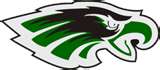 https://bhncdsb.schoolcashonline.com  Remember to register for convenient online payments for field trips, extra-curricular fees, course enhancement fees, etc.STUDENTS ABSENT FROM SCHOOL, PLEASE CALL THE ATTENDANCE OFFICE /  519 -759-2318,  EXT. 15221Full Disclosure for Grade 11s and Grade 12s – May 9, 2024NOTES: Pay School Fees Online – https://bhncdsb.schoolcashonline.com  Remember to register for convenient online payments for field trips, extra-curricular fees, course enhancement fees, etc.STUDENTS ABSENT FROM SCHOOL, PLEASE CALL THE ATTENDANCE OFFICE /  519 -759-2318,  EXT. 15221Full Disclosure for Grade 11s and Grade 12s – May 9, 2024NOTES: Pay School Fees Online – https://bhncdsb.schoolcashonline.com  Remember to register for convenient online payments for field trips, extra-curricular fees, course enhancement fees, etc.STUDENTS ABSENT FROM SCHOOL, PLEASE CALL THE ATTENDANCE OFFICE /  519 -759-2318,  EXT. 15221Full Disclosure for Grade 11s and Grade 12s – May 9, 20241	Grad Fee Refund Deadline – 3pmProm Ticket SalesSTEAM Conference @ Laurier BrantfordSpring Dance (6pm – 9pm)2	Mid-Term Report Cards EmailedProm Ticket SalesSHSM & Sr. Art Class Trip 9am-7:30pmMay Crowning Liturgy#1 Dress [GYM]3	Red Shirt Day for MMIWProm Ticket Sales4	56        	Catholic Education WeekCatholic Student Leadership Awards7	Catholic Education Week8	Catholic Education Week 7:45 A.M. Toast to Success Breakfast [Cafeteria]Spring Concert 7pm [Cafeteria]9	Catholic Education WeekFull DisclosureAmazing Race [After School]10	Catholic Education Week11	12Drama Production [Rehearsal] 12pm-5pm (Tentative)13	Drama Production [Rehearsal] 3pm-10:30pm (Tentative)14                  	Drama Production [Rehearsal]3pm-10:30pm (Tentative)15	Drama Production 3pm-10:30pm (Tentative)16Drama Production 3pm-10:30pm (Tentative)17	Drama Production 3pm-10:30pm (Tentative)18	Drama Production 3pm-10:30pm (Tentative)1920	VICTORIA DAY21            22 23 Art – Photography & Fashion Trip 9am-7:30pm24 Last Day to Drop Courses Before ExamsNotification  to Parents  of Potential FailuresNo Trips or Optional Tournaments To Be Scheduled After this Date!	2526272829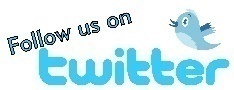 30 31Prom (Tentative)5:45pm-10pm